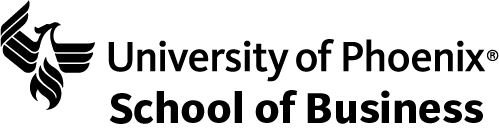 Managing a Project Schedule Grading GuideCPMGT/300 Version 10Project ManagementCopyrightCopyright © 2016 by University of Phoenix. All rights reserved.University of Phoenix® is a registered trademark of Apollo Group, Inc. in the United States and/or other countries.Microsoft®, Windows®, and Windows NT® are registered trademarks of Microsoft Corporation in the United States and/or other countries. All other company and product names are trademarks or registered trademarks of their respective companies. Use of these marks is not intended to imply endorsement, sponsorship, or affiliation.Edited in accordance with University of Phoenix® editorial standards and practices.Individual Assignment: Managing a Project SchedulePurpose of AssignmentThe work breakdown structure (WBS) fulfills the role of ensuring the project scope is met and is a means for achieving accurate estimates for resources, risk, cost, and time. The WBS is a way of formalizing the project requirements. It ensures all of the requirements for project deliverables, resources, and time are addressed in one document. How these resources are managed is an important aspect of project management.Grading GuideContentMetPartially MetNot MetComments:The student explains what differentiates a list of project requirements from a work breakdown structure (WBS).The student showcases the importance of developing a WBS to manage a project.The student explains how the WBS contributes to the success of a project.The student provides the tools they use to monitor the schedule once the project schedule is finalized.The student explains how over allocated resources are handled.The student provides advantages and disadvantages to fast tracking a project.The paper is 1,050 to 1,400 words in length.Total AvailableTotal Earned7#/7Writing GuidelinesMetPartially MetNot MetComments:The paper—including tables and graphs, headings, title page, and reference page—is consistent with APA formatting guidelines and meets course-level requirements.Intellectual property is recognized with in-text citations and a reference page.Paragraph and sentence transitions are present, logical, and maintain the flow throughout the paper.Sentences are complete, clear, and concise.Rules of grammar and usage are followed including spelling and punctuation.Total AvailableTotal Earned3#/3Assignment Total#10#/10Additional comments:Additional comments:Additional comments:Additional comments:Additional comments: